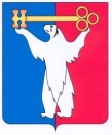 АДМИНИСТРАЦИЯ ГОРОДА НОРИЛЬСКАКРАСНОЯРСКОГО КРАЯРАСПОРЯЖЕНИЕ10.10.2022	г.Норильск	№ 6291О предоставлении разрешения на условно разрешенный вид использования земельного участка Рассмотрев заявление Маярбиева Т.Ш. о предоставлении разрешения на условно разрешенный вид использования земельного участка расположенного по адресу: Российская Федерация, Красноярский край, городской округ город Норильск, город Норильск, территория ГСК № 376, «хранение автотранспорта», в соответствии с требованиями п. 6 ст. 37, ст. 39 Градостроительного кодекса Российской Федерации, Положением об организации и проведении публичных слушаний по вопросам градостроительной деятельности в муниципальном образовании город Норильск, утвержденным решением Норильского городского Совета депутатов от 13.05.2008 № 11-239, раздела 1 подраздел 1.2 Части III Правил землепользования и застройки муниципального образования город Норильск, утвержденными решением Норильского городского Совета депутатов от 10.11.2009 
№ 22-533, учитывая протокол и заключение о результатах публичных слушаний, рекомендации о предоставлении разрешения на условно разрешенный вид использования,1. Предоставить разрешение на условно разрешенный вид использования земельного участка «хранение автотранспорта», расположенного в территориальной зоне объектов инженерной инфраструктуры - П-4 по адресу: Российская Федерация, Красноярский край, городской округ город Норильск, город Норильск, территория ГСК № 376.2.	Управлению по градостроительству и землепользованию Администрации города Норильска направить копию настоящего распоряжения в адрес Маярбиева Тимерхана Шариповича в установленный срок.3. 	Опубликовать настоящее распоряжение в газете «Заполярная правда» и разместить его на официальном сайте муниципального образования город Норильск.4. 		Контроль исполнения пункта 2 настоящего распоряжения возложить на заместителя Главы города Норильска по земельно-имущественным отношениям и развитию предпринимательства.5.	Настоящее распоряжение вступает в силу с момента издания и действует в течение одного года.Глава города Норильска	                                                             		   Д.В. Карасев